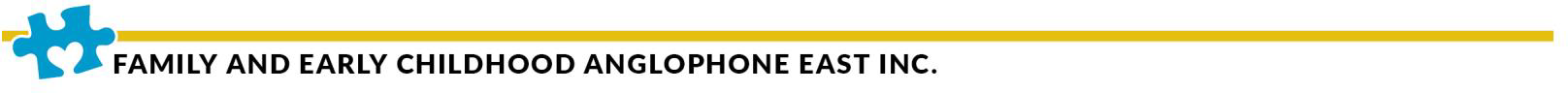      50 Cameron St; Suite 102 , Moncton NB E1C 9A9     Phone: (506)-853-3061 / Fax: (506)-853-0600Self -Referral FormChild’s Name: 	Gender:	Male  □	Female □DOB: 	/ 	_/ 	Year	Month	DayMedicare number:  	Mother’s name (or legal guardian):  	     *preferred contact personFather’s name (or legal guardian):  	     * preferred contact person Telephone number: 		Cell phone number:  	Email address: __________________________________________Address:  	Apt #  	City:  	Postal Code:  	Language of service: Child:  	Father: 	Mother: 	 Reason requesting services:  	Additional Comments:  	SC February 2021 updatedPlease note that in the case of a sibling referral an Intake form, rather than self referral, is to be used. 	